Team Goal SettingBox Production Round 2Debrief:Answer the following questions as a group (but all fill in the answers so you can print it out and put it in your red folders). Provide as much detail as possible.
What was your goal number of boxes for production round 2 and what is the actual amount you were able to make?
Before production began, how did you feel about the goal that you set in production round 2?
How did you feel about the goal once production problems were encountered? What does this tell you about setting goals?What strategies did you use in the second round that were different from those used in the first round because you knew more what to expect? If you were to do this activity again, what strategies would you use to limit the impact of interruptions and problems so you can still achieve the goal you set?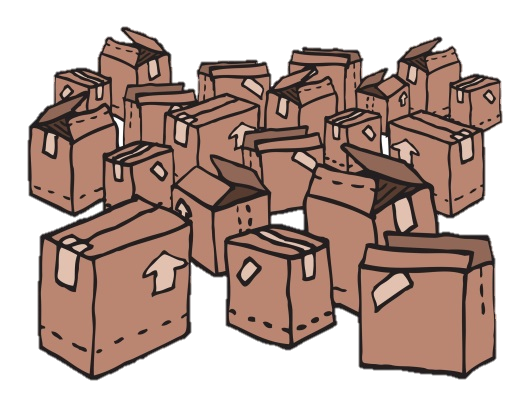 